Тонкопроводный монтаж печатных плат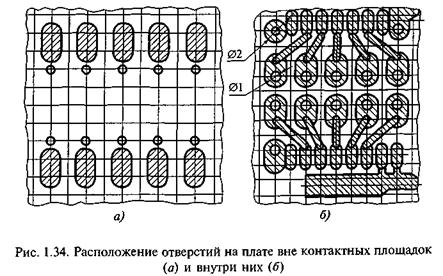 При разработке и изготовлении сложных субблоков с большим количеством интегральных микросхем возникает ряд проблем, связанных в первую очередь с разводкой печатных проводников и изготовлением самих плат, а также с трудностями внесения коррективов в монтаж. В этих случаях для типовых элементов замены (ТЭЗ) целесообразно использовать не печатные платы, а платы с тонкопроводным монтажом. Плата с тонкопроводным монтажом представляет собой заготовку с печатными контактными площадками и сквозными отверстиями, расположенными вне контактных площадок (рис. 1.34, а) или внутри них (рис. 1.34, б). Центры сквозных отверстий располагаются в узлах условной координатной сетки с шагом 2,5 мм. Для обеспечения электрической связи между определенными группами контактных площадок используются отрезки тонкого изолированного провода, которые присоединяются к контактным площадкам пайкой или сваркой.При изготовлении платы с тонкопроводным монтажом сначала подготавливаются платы с контактными площадками для установки навесных электрорадиоэлементов и сквозными отверстиями. Затем платы прошивают по таблице соединений вручную или машинным способом. Для ручной прошивки используется специальное приспособление (рис. 1.35).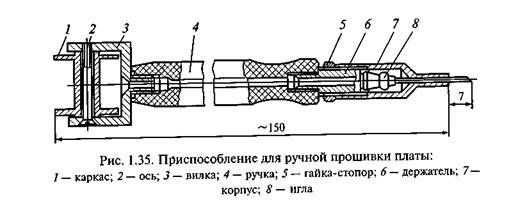 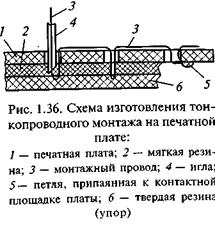 Провод, намотанный на каркас 1, пропускают через отверстия вилки 3 и ручки 4 держателя 6 и иглы 8. Перед прошивкой платы устанавливают в приспособление на эластичную прокладку той стороной, на которой в дальнейшем будут паяться провода и навесные электрорадиоэлементы. Затем через отверстия в плате и эластичную прокладку начинают прошивку платы тонким проводом. Игла, проходя через отверстие, прокалывает эластичную прокладку, в толще которой при обратном ходе иглы формируется петля тонкого провода (рис. 1.36).После выхода иглы из отверстия ее перемещают по прямой к другому отверстию, при этом петля остается в эластичной прокладке. Весь цикл повторяется до тех пор, пока не будет выполнена вся монтажная операция. Провод в конце операции обрезается в заданной точке. Монтажный провод должен прокладываться на плате без натяга с ослаблением 2...7 мм во избежание обрыва уже проложенных проводов, закрывающих отверстия.Процесс прошивки плат имеет некоторые характерные особенности. Перед началом прошивки провод должен быть выдвинут из иглы на величину / = 5... 8 мм, а его конец отогнут в сторону, так как в отдельных случаях при опускании иглы в отверстие конец провода может упереться в прокладку и уйти в иглу. Величина / зависит от толщины платы и эластичной прокладки и не должна превышать их суммарную толщину. Если длина / большеуказанной суммарной толщины, то конец провода после образования петли может выступать из отверстия и его оголенный торец может замыкать шину заземления или другой конец провода, выходящий из соседнего отверстия. При входе в монтажное отверстие конец провода длиной / сгибается параллельно образующей иглы, формируя таким образом петлю из провода.Оптимальная толщина резиновой прокладки зависит от  размера петли и усилия, необходимого для снятия прокладки с петель после прошивки платы. Для прошивки вручную обычно применяются прокладки из мягкой резины ИРП толщиной 2...3 мм.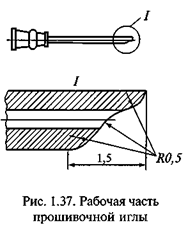 Для прошивки платы вручную или машинным способом могут применяться изолированные провода любых марок, однако в связи с последующей пайкой петель к контактным площадкам платы рекомендуется использовать провода марок ПЭВТЛК и ПЭПЛОТ диаметром 0,1 или 0,12 мм.Диаметр прошивочного отверстия в плате D„ 0 определяется по формуле Dno= D„.„+ D„p+ 0,15, где DHH и Dnp — диаметры иглы (наружный) и провода. Обычно для прошивки применяются иглы для медицинских шприцев «Рекорд». Рабочую часть иглы затачивают под определенным профилем и полируют (рис. 1.37).После прошивки разведенные проволочные электрические связи прижимают к плате, снимают эластичную прокладку с петель, сформированных иглой из тонкого провода, облуживают петли и припаивают их к плате. В результате получают плату с тонкопроводным монтажом. После установки навесных электрорадиоэлементов проводится контроль платы, а затем на нее наносится защитный изоляционный лак УР-231 или Э-4100.